МИНОБРНАУКИ РОССИЙСКОЙ ФЕДЕРАЦИИБузулукский гуманитарно-технологический институт (филиал) федерального государственного бюджетного образовательного учреждения высшего образования  «Оренбургский государственный университет»Кафедра педагогического образованияФондоценочных средств по дисциплине «Б.1.В.ОД.10 Литературное образование дошкольников»Уровень высшего образованияБАКАЛАВРИАТНаправление подготовки44.03.01 Педагогическое образование(код и наименование направления подготовки)Дошкольное образование (наименование направленности (профиля) образовательной программы)Тип образовательной программыПрограмма академического бакалавриатаКвалификацияБакалаврФорма обученияОчнаяБузулук2023Фонд оценочных средств предназначен для контроля знаний обучающихся направления 44.03.01 Педагогическое образование (профиль Дошкольное образование) по дисциплине «Литературное образование дошкольников»Фонд оценочных средств рассмотрен и утвержден на заседании кафедры педагогического образования. протокол № 6 от "27" 01. 2023 г.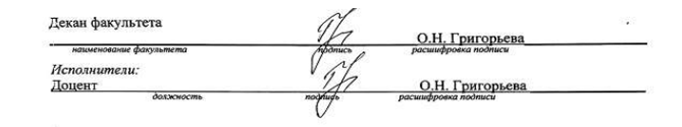 Раздел 1. Перечень компетенций, с указанием этапов их формирования в процессе освоения дисциплиныРаздел 2. Типовые контрольные задания и иные материалы, необходимые для оценки планируемых результатов обучения по дисциплине (оценочные средства). Описание показателей и критериев оценивания компетенций, описание шкал оцениванияБлок АА.0 Фонд тестовых заданий по дисциплине, разработанный и утвержденный в соответствии с Положением.Раздел 1.  Литературное образование и развитие дошкольников. Введение в науку.1.1 Исключите из данного перечня целей детского чтения несоответствующие: а) эстетическая;б) воспитательная в) развивающая г) профессионально-ориентированная д) гедонистическая е) познавательная 1.2 К признакам круга чтения современного дошкольника относят: а) форма словесного выражения опыта б) приоритет образности или понятийности в) обязательность и избирательность г) повторяемость издания.1.3 В первых древнерусских книгах, написанных для детей, наиболее популярны были тексты, построенные в форме … а) рассказа учителя, обращенного к ребенку б) диалога между ребенком и взрослым в) диалога между детьми г) монолога ребенка.1.4 Первые русские литературные сказки «Сказка о царевиче Хлоре», «Сказка о царевиче Февее» были созданы… а) во второй половине XVIII века б) в первой половине XVI века в) в начале XVI века г) в середине XVII века.1.5 Продолжите определение: « Художественная литература – это …..»а) написанное, произведения письменности, имеющие общественное значение;б) учебный предмет, содержанием которого является изучение определенного круга произведений их авторами и исторического литературного процесса в целом или в конкретной стране и у конкретного народа;в) искусство слова, эстетически выражающее общественное сознание и в свою очередь формирующее его;г) художественное произведение.1.6 Периоды в становлении представлений о ребёнке как читателесформировались:а) 1911 б) 1930 в) 1950 г) 19801.7 Руководители детского чтения детей дошкольного возраста:а) владели представлениями об отборе литературы и методикой работы с книгой;б) не имели представлений об отборе литературы и методике работы с книгой;в) имели слабые представлений об отборе литературы и методике работы с книгой;1.8 Факторами раннего приобщения к книге определялись:а) раннее обучение чтению; б) семья и домашняя книжная среда; в) чтение-слушание, чтение-рассуждение, чтение-общение;1.9 Выделите три периода читательского развития детей:а) пренатальный период;б) ранний;в) подготовительный;г) начальный.1.10 Исходными принципами при формировании круга чтения дошкольника:а) психологические, б) педагогические,в) литературоведческие, г) историко-литературные, д) дидактические.1.11 К задачам литературного образования дошкольников относят:а) воспитывать интерес к художественной литературе, развивать способность к целостному восприятию произведений разных жанров, обеспечить усвоение содержания произведений и эмоциональную отзывчивость на него;б) формировать первоначальные представления об особенностях художественной литературы: о жанрах (проза, поэзия), об их специфических особенностях; о композиции; о простейших элементах образности в языке;в) воспитывать литературно-художественный вкус, способность понимать и чувствовать настроение произведения,г) улавливать музыкальность, звучность, ритмичность, красоту и поэтичность рассказов, сказок, стихов; развивать поэтический слух,д) все варианты верны.1.12 Верны ли следующие утверждения? а) Работа с книгой стимулирует творческое воображение, позволяет работать фантазии и учит детей мыслить образами б) Чтение развивает познавательные интересы и расширяет кругозор1.13 Верны ли следующие утверждения? а) Риторическая функция детской литературы привлекает юного читателя к книге, помогает ему лучше понять самого себя, учит его выражать свои мысли и чувства б) В советские времена эстетическая функция литературы нередко приносилась в жертву идеологии1.14 Верны ли следующие утверждения? а) Самая развитая сфера читательской деятельности у детей дошкольного возраста – осмысление содержания б) Реакция на художественную форму произведения у большинства детей дошкольного возраста отсутствует1.15 Верны ли следующие утверждения? а) Благодаря чтению развивается речь ребенка и увеличивается его словарный запас б) Чтение развивает мышление1.16 Верны ли следующие утверждения? а) Все педагоги  считают эстетическую функцию детской литературы самой главной функцией б) Учеными установлено, что до семи лет человек получает 30% знаний, и 70% – за всю последующую жизнь1.17 Верны ли следующие утверждения? а) Динамичный сюжет и быстро меняющиеся картины повествования — одно из важнейших правил детского сюжетосложения б) При линейно-концентрическом принципе чтения человек обращается к одним и тем же произведениям и дошкольником, и школьником, и юношей, при этом уровень его читательских возможностей вырастает вместе с ним1.18 Верны ли следующие утверждения? а) Книга учит маленького человека выражать свои мысли и понимать сказанное другими людьмиб) Из книг ребенок учится абстрактным понятиям и расширяет горизонты своего мира1.19 Верны ли следующие утверждения? а) Книги – помощники родителей в решении воспитательных задачб) Чтение – самое доступное и полезное для интеллектуального и эмоционально-психического развития ребенка занятие1.20 Верны ли следующие утверждения? а) Книги помогают ребенку познать самого себя б) Книги помогают детям понять других.Раздел  2.  Содержание литературного образования дошкольников в образовательных программах дошкольного образования.2.1 Из данного перечня разновидностей детского фольклора исключите несоответствующие: а) колыбельные песни б) пестушки в) потешки г) романы д) скороговорки е) заклички ж) лирические песни з) дразнилки2.2 Что не характерно для календарно-перспективного вида планирования? а) сочетает в себе элементы перспективного и календарного планов; б) составляется на год; в) оформляется с указанием воспитательно-образовательных задач; г) ведется с учетом времени года; д) может оформляться в виде картотеки.2.3 Что нельзя отнести к направлениям методической работы по развитию речи? а) создание условий для развития речи; б) методическая помощь воспитателям; в) обеспечение финансово-правовой защиты кадров; г) повышение квалификации; д) изучение и распространение передового опыта.2.4 Сюжеты произведений для детей должны отличаться… а) простотой и динамизмом б) наглядностью в) усложненностью и «запутанностью» г) обязательным наличием нескольких сюжетных линий2.5 В изучении читателя-дошкольника использовались методы:А) беседа, б) эксперимент, в) анкетирование2.6 Укажите показатели выразительного чтения стихотворения детьми старшего дошкольного возраста:а) – искренность передачи чувств и отношений;- использование средств выразительности;- умение произвольно менять силу и высоту голоса;- наличие элементов рассудочного воспроизведения текстаб) – передача настроения стихотворения;- правильная постановка логического ударения;- использование разнообразной интонации;- использование мимики и пантомимики;в) – правильная постановка логических ударений;- нормальный темп речи;- использование мимики и пантомимики;- выбор правильной интонацииг) – правильная передача главной идеи произведения;- правильная трактовка эмоционального подтекста произведения;- эмоциональность воспроизведения;- осознанное использование средств выразительности2.7 Определите возраст детей, с которыми проводится разучивание стихотворения в таком алгоритме:- вводная часть;- чтение стихотворения воспитателем;- работа над текстом;- повторное чтение с установкой на запоминание;- воспроизведение стихотворения детьми;-подведение итогаа) средний и старший дошкольный возраст;б) младший дошкольный возраст;в) все возрастные группы;г) старший дошкольный возраст2.8 Укажите особенности восприятия иллюстрации младшими дошкольниками:а) – эмоциональное восприятие изображенного;- выделение основных средств выразительного образа;- способность дать характеристику состояния героя;- основным признаком узнавания является цвет;- влияние текста на понимание изображения;б) – литературный текст помогает правильнее понять содержание рисунка;- внимание часто основывается не на главном, а на деталях;- основным признаком узнавания изображенного является форма;- привнесение в понимание образа своего жизненного опыта;- действенное, активное отношение к иллюстрациив) – эмоциональное, активное отношение к изображённому;- способность охарактеризовать состояние героя;- опора на жизненный опыт;- восприятие отдельных художественных средств выразительности образа;- понимание внутреннего смысла событий, идейного содержания с опорой на текстг) – условность изображения оказывает влияние на понимание содержания иллюстрации;- основными признаками узнавания изображённого является форма и цвет;- восприятие художественных средств выразительности;- сравнение со своим жизненным опытом;- внимание обращается на то, чтобы все эпизоды текста были переданы в иллюстрации2.9 Определите показатели полноценного восприятия художественного произведения детьми:а) – понимание смысла произведения;- определение структуры произведения;- умение выделить наиболее запомнившиеся слова из текста;- умение выделить структуру произведенияб) – понимание содержания произведения, выделение главного;- умение определить эмоциональный подтекст;- умение выделить выразительные средства;- умение определить своё отношение к герою, к произведению в целомв) – умение охарактеризовать каждое действующее лицо;- умение определить отношение автора к героям;- выделение средств художественной выразительностиг) - выделение главных героев, понимание их взаимоотношений;- умение выражать эмоциональное отношение к героям;- выделение выразительных средств2.10 Укажите, в каком возрасте (младший, старший) применяются следующие приёмы заучивания стихов и выразительного чтения их:1. Игровые.2. Досказывание рифмующих строк.3. Чтение по ролям.4.Чтение хором от лица коллектива (моем, моем трубочиста, - чисто…)5. Образец выразительного чтения.6.Объяснение и указания.7. Оценка детского чтения.8. Характеристика персонажей.9. Многократное чтение (5-6 раз).10. Установка на запоминание.2.11 Укажите, в чем проявляются у детей указанные ниже особенности восприятия художественной литературы: а) единство «чувствующего» и «думающего» (А.В. Запорожец, Е.А. Флерина):б) внутреннее сопереживание героям;в) наивность восприятия;г) чрезвычайно активный характер восприятия.2.12 Следует ли после исполнения новых, ярких, сильно воздействующих на эмоции не следует сразу проводить беседу по содержанию прочитанного?а) да;б) нет2.13 Следует ли после чтения книг познавательного характера сразу развёртывать беседу?а) даб) нет.2.14 Отметьте фамилии авторов, чьи произведения могут войти в примерную региональную программу литературного образования дошкольников:а) Д. Березовскаяб) Т.Долбуновав) М.Сергеевг) М.Кончаловскаяд) Ю.Черных2.15 Расставьте работы авторов в хронологическом порядке (1,2,3,4):а) О.С. Ушакова, Н.В. Гавриш «Знакомим дошкольников с литературой»б) Л.М. Гурович «Проблема содержания работы по ознакомлению детей с художественной литературой в детском саду»в) А.В. Запорожец «Психология восприятия ребёнком – дошкольником литературного произведения»г) О.И. Соловьёва «О принципах отбора художественных книг для круга чтения в детском саду».2.16 Ознакомление с художественной литературой занимает следующее место в работе ДОУ:а) Входит в федеральный компонент в образовательную область «Чтение художественной литературы»б) Входит в федеральный компонент в образовательную область «Художественное творчество».в) Входит в региональный компонент.г) Входит в компонент, разрабатываемый ДОУ.2.17 Определите, что не входит в учебно-методический комплекс по литературному образованию:а) Государственный образовательный стандарт.б) Учебник.в) Программа.2.18 Процесс формирования читателя в дошкольном возрасте состоит: а) из двух этапов: - пассивного этапа, когда ребенок является слушателем тех произведений, которые ему читают взрослые; - активного этапа, когда ребенок проявляет интерес к книге, постоянно просит взрослых читать ему, легко усваивает буквы, начинает читать сам. б) из трех этапов: - знакомства с литературным произведением; - чтения литературного произведения; - анализа литературного произведения.в) из четырех этапов: - анализа; - синтеза; - умозаключения; - пересказа. г) из четырех этапов: - выразительного чтения; - творческого пересказа.2.19 Основой всех методов ознакомления с художественным текстом является выразительное чтение воспитателя, этот метод включает: а) чтение, рассказывание, инсценировки, заучивание наизусть; б) пересказ, театрализацию; в) слушание, говорение; г) чтение по слогам и вслух. 2.20 Методы для восприятия детьми художественного текста включают: а) чтение по слогам и вслух; б) экскурсии, встречи с интересными людьми, рассматривание иллюстраций, выразительное чтение, повторное чтение, выборочное, прием словесного рисунка, творческие задания, беседа; в) пересказ, театрализацию; г) слушание, говорение.Раздел  3.  Методика приобщения дошкольников к литературе как к искусству.3.1 Укажите показатели выразительного чтения стихотворения детьми дошкольного возраста, выбрав наиболее точный ответ их 4-х предложенных, указав буквенное обозначение (а, б, в, г) правильного ответа. а) искренность передачи чувств и отношений использование средств выразительности умение произвольно изменять силу и высоту голоса наличие элементов рассудочного воспроизведения текста. б) передача настроения стихотворения, правильная постановка логического ударения, использование разнообразных интонаций, использование мимики и пантомимики. в) правильная постановка логических ударений нормальный темп речи использование мимики и пантомимики, выбор правильной интонации. г) правильная передача главной идеи произведения правильная трактовка эмоционального подтекста произведения осознанное использование средств выразительности эмоциональность воспроизведения. 3.2 Определите возраст детей, с которыми проводится разучивание стихотворения в таком алгоритме: - вводная часть - чтение стихотворения воспитателем - работа над текстом - повторное чтение с установкой на запоминание - воспроизведение стихотворения детьми - подведение итога, выбрав наиболее точный ответ их 4-х предложенных, указав буквенное обозначение (а, б, в, г) правильного ответа. а) Средний и старший дошкольный возраст. б) Младший дошкольный возраст. в) Все возрастные группы. г) Старший дошкольный возраст. 3.3 Укажите особенности восприятия иллюстрации младшими дошкольниками, выбрав наиболее точный ответ их 4-х предложенных, указав буквенное обозначение (а, б, в, г) правильного ответа. а) эмоциональное восприятие изображения выделение основных средств выразительности образа способность дать характеристику состоянию героя основным признаком узнавания является цвет влияние текста на понимание изображения. б) литературный текст помогает правильнее понять содержание рисунка, внимание часто основывается не на главном, а на деталях основным признаком узнавания изображенного является форма, действенное, активное отношение к иллюстрации в) эмоциональное, активное отношение к изображению способность охарактеризовать состояние героя опора на жизненный опыт восприятие отдельных художественных средств выразительности образа понимание внутреннего смысла событий, идейного содержания с опорой на текст. г) условность изображения оказывает влияние на понимание содержания иллюстрации основными признаками узнавания изображенного является форма и цвет восприятие художественных средств выразительности сравнение со своим жизненным опытом внимание обращается на то, чтобы все эпизоды текста были переданы в иллюстрации. 3.4 Определите показатели полноценного восприятия художественного произведения детьми, выбрав наиболее точный ответ их 4-х предложенных, указав буквенное обозначение (а, б, в, г) правильного ответа. а) понимание смысла произведения определение структуры произведения умение выделить наиболее запомнившиеся слова из текста умение выделить структуру произведения б) понимание содержания произведения, выделение главного умение определить эмоциональный подтекст умение выделить выразительные средства умение определить свое отношение к герою, к произведению в целом. в) умение охарактеризовать каждое действующее лицо умение определить отношение автора к героям выделение средств художественной выразительности. г) выделение главных героев, понимание их взаимоотношений умение выражать эмоциональное отношение героям выделение выразительных средств. 3.5 Назовите поэтическое, замысловатое описание какого-либо предмета или явления, сделанное с целью испытать сообразительность человека и привить ему поэтический взгляд на действительность. а) Загадка б) Пословица в) Закличка г) Потешка 3.6 Назовите основное требование к чтению художественных произведений воспитателем. а) Выразительность б) Эмоциональность в) Правильность г) Доступность 3.7 Назовите жанр устного народного творчества, представляющий собой целое предложение, обычно состоящее из двух частей, поучающее людей. а) Пословица б) Приговорка в) Загадка г) Скороговорка 3.8 Назовите ученого, разработавшего методику моделирования при ознакомлении детей со сказкой. а) Ф. А. Сохин б) Л А Венгер в) К. И. Чуковский г) С.Я. Маршак 3.9 Укажите важнейший показатель выразительного чтения стихотворения детьми старшего дошкольного возраста в ряду предложенных: а) умение произвольно изменять силу и высоту голоса; б) использование разнообразных интонаций; в) правильная постановка логических ударений; г) осознанное использование средств выразительности. 3.10 Указать особенность восприятия иллюстрации младшими дошкольниками: а) выделение основных средств выразительности образа; б) способность дать характеристику состояния героя; в) привнесение в понимание образа своего жизненного опыта; г) понимание внутреннего смысла событий. 3.11 Выделите требование к произведениям для пересказа, обязательное для всех возрастных групп: а) произведение должно быть сюжетным; б) коротким; в) эмоциональным; г) близким, опыту детей. 3.12 Определите, какой прием заучивания стихотворения применяется в работе с детьми младшего дошкольного возраста: а) чтение по ролям; б) оценка детского чтения; в) многократное чтение; г) установка на запоминание. 3.13 В каком из малых жанров фольклора заключена умственная задача для детей?а) фразеологический оборот; б) пословица; в) загадка; г) скороговорка. 3.14 Какой жанр художественной литературы является новым для детей старшего дошкольного возраста? а) пословица; б) басня; в) скороговорка; г) повесть. 3.15 Какой из компонентов художественно-речевой деятельности является определяющим в плане ее формирования? а) восприятие художественных произведений; б) художественно-исполнительские умения; в) сочинительство; г) инсценирование. 3.16 Определить вид деятельности, в котором максимально отражаются все приобретения детей в области овладения языком и речью: а) сочинение сказок детьми; б) художественно-речевая деятельность; в) игра-драматизация; г) восприятие художественных произведений. 3.17 Кто из художников-иллюстраторов произведений для детей является одновременно автором их? а) А.Ф.Пахомов; б) Ю.С.Васнецов; в) В.В.Лебедев; г) М.Пришвин. 3.18 Какая из форм словесного творчества считается наиболее простой по степени самостоятельной? а) придумывание песен и попевок; б) сочинение стихотворений; в) составление собственных рассказов; г) составление творческих пересказов; д) сочинение сказов и сказок. 3.19 Что направлено на развитие словесного творчества детей? а) формирование навыков самообслуживания; б) подготовка к обучению грамоте; в) организация наблюдений, ориентированных на образное восприятие окружающей действительности; г) автоматизация навыков правильного звукопроизношения;д) развитие фонематического слуха.3.20 Какой метод ознакомления с художественной литературой используется при обсуждении содержания произведения? а) рассказывание; б) беседа; в) инсценирование; г) чтение воспитателя по книге или наизусть; д) заучивание с детьми наизусть.А.1 Вопросы для опросаРаздел 1. Литературное образование и развитие дошкольников. Введение в науку.- Каково значение  художественной  литературы  в  становлении  личности?- Назовите компоненты литературного развития дошкольника.- Назовите задачи литературного развития дошкольников.- Каковы направления работы по литературному образованию детей?- Охарактеризуйте современное состояние литературного образования дошкольников.Раздел  2.  Содержание литературного образования дошкольников в образовательных программах дошкольного образования.-  Охарактеризуйте программу литературного образования дошкольников (на выбор). ("Развитие", "Истоки", "Радуга", "Детство", "Из детства в отрочество", "Успех", "Радуга").- Охарактеризуйте виды игровых занятий по литературному образованию дошкольников.- Назовите основные формы работы с детьми по сюжетам детских сказок.- Назовите требования к детской литературе в системе дошкольного образования.- Назовите методы ознакомления с художественным текстом.Раздел  3.  Методика приобщения дошкольников к литературе как к искусству.- Назовите методы и приемы формирования интереса дошкольников к художественной литературе и чтению книг.- Какие формы организации занятие по художественной литературе вы знаете?- Назовите формы работы ДОУ с родителями по литературному воспитанию дошкольников.- Назовите роль окружающей художественно-речевой среды на формирование и развитие интереса к чтению. - В чем заключена сущность методики организации литературного слушания?А.2 Вопросы для практических (семинарских) занятийТема 1. Становление и развитие отечественной системы литературного образования детей дошкольного возраста.1. Значение художественной литературы в становлении личности. 2. Литературное развитие дошкольника и его компоненты. 3. Задачи литературного развития и литературное образование. 4. Направление работы по литературному образованию детей.Тема  2.  Содержание литературного образования дошкольников в образовательных программах дошкольного образования.1. Современное состояние методики детского чтения. Раздел «Чтение художественной литературы» как часть образовательной области «Художественно-эстетическое развитие» в стандарте и программах дошкольного образования. 2. Формы и методы работы с семьей по вопросам воспитания читателя. 3. Формирование круга детского чтения Принципы формирования круга детского чтения. Критерии отбора книг для детей. 4. Роль взрослого в формировании круга детского чтения.Тема  3.  Типология занятий по ознакомлению дошкольников с литературой.1. Роль окружающей художественно-речевой среды на формирование и развитие интереса к чтению. 2. Требование к организации среды. 3. Методика организации литературного слушания. 4. Детская книга как предмет культуры.Блок BБ.1 Письменные практические заданияРаздел 1. Литературное образование и развитие дошкольников. Введение в науку.1.1 Составьте аннотированный список литературы, где авторы раскрывают роль и значение литературы в развитии личности детей дошкольного возраста как средства умственного воспитания.1.2 Составьте аннотированный список литературы, где авторы раскрывают роль и значение литературы в развитии личности детей дошкольного возраста как средства нравственного воспитания.1.3 Составьте аннотированный список литературы, где авторы раскрывают роль и значение литературы в развитии личности детей дошкольного возраста как средства эстетического воспитания.1.4 Составьте аннотированный список литературы, где авторы раскрывают роль и значение литературы в развитии личности детей дошкольного возраста как средства речевого развития.1.5 Составить примерный перечень произведений разных жанров писателей и поэтов, рекомендуемых для чтения в разных возрастных группах.Раздел  2.  Содержание литературного образования дошкольников в образовательных программах дошкольного образования.2.1 Дайте сравнительный анализ содержания подготовки детей к обучению грамоте в современных программах по плану: место подготовки грамоте в образовательном процессе, система работы, основные направления, методы, приемы и средства подготовки детей к обучению грамоте.2.2 Дайте сравнительную характеристику требований к отбору художественных произведений для чтения и рассказывания детям в разных возрастных группах.2.3 Разработайте творческие задания для дошкольников при работе с художественной литературой.2.4 Разработайте и оформите конспект занятия по ознакомлению дошкольников с художественной литературой.2.5 Составьте конспект по теме «Формирование книжного уголка в группе», обратив внимание на значение и расположение книжного уголка в группе детского сада, содержание книжного уголка в разных возрастных группах детского сада, периодичность смены книжного материала в уголке для чтения, примерные темы для формирования книжных уголков.Раздел  3.  Методика  приобщения дошкольников к литературе как к искусству.3.1 Выпишите из методической литературы высказывания выдающихся деятелей культуры о фольклоре и его роли в становлении личности и развитии речи детей.
3.2 Определите перечень русских народных сказок, предлагаемых программой для рассказывания детям разных возрастных групп, произведите их письменный анализ.3.3 Дайте характеристику особенностям восприятия книжной иллюстрации в разных возрастных группах (возраст по выбору).3.4 Законспектируйте статью Т.А. Репиной по ознакомлению детей с книжной иллюстрацией (см. Хрестоматию по теории и методике развития речи детей дошкольного возраста [Текст]: учеб. пособие для студ. высш. и сред. учеб. заведений / Сост. М.М. Алексеева, В.И. Яшина. – М.: Академия, 2000. - С.531 - 538). 3.5 Подберите упражнения (2-3) на развитие у дошкольников фонематического восприятия речи.
Блок СС.0 Формулировки заданий творческого уровня, позволяющие оценивать и диагностировать умения, интегрировать знания различных областей, аргументировать собственную точку зрения.Раздел 1. Литературное образование и развитие дошкольников. Введение в науку.1.1 Для детей какого дошкольного возраста планируется НОД? Подобрать методы и приемы работы в соответствии с возрастными особенностями детей.1.2 Подготовьте аннотацию журнальных статей по проблеме литературного образования дошкольников.1.3  Проанализируйте ГОС дисциплины для вузов. Сделать выводы об уровнях изучения дисциплины в образовательных учреждениях.1.4 Составить сводную таблицу по задачам литературного образования по плану:а) Общие задачи чтения художественной литературы во всех рекомендуемых программах;б) задачи литературного образования по возрастам (по одной из программ).1.5 Сформулируйте задачи литературного образования дошкольников в программах ДОУ с учётом региональных особенностей.Раздел  2.  Содержание литературного образования дошкольников в образовательных программах дошкольного образования.2.1 Подготовьте одну-две игры по каждому из направлений работы по подготовке детей к обучению грамоте.2.2 На примере одного из направлений работы по подготовке детей к обучению грамоте покажите усложнение содержания в разных возрастных группах.2.3 Познакомьтесь с должностными обязанностями старшего воспитателя; требования к его знаниям, умениям, навыкам, касающихся литературного образования дошкольников. Сделайте письменные выводы и обобщения.2.4 Сделайте письменные выводы и обобщения  по содержанию и формам работы старшего воспитателя по педагогическому руководству литературного образования детей; планирование, оказание помощи, изучение, обобщение и распространение передового опыта.2.5 Составьте текст консультации, семинара по актуальным вопросам литературного образования дошкольников, порекомендуйте наглядность и соответствующую литературу.Раздел  3.  Методика приобщения дошкольников к литературе как к искусству.3.1 Решите педагогическую задачу. В детском саду была организована выставка: «Какую книжку следует покупать детям». Были предложены на этой выставке целые списки книжек для детей каждого возраста, а под списками – книжки. Здесь же были советы родителям. Вопросы:Как бы Вы организовали такую выставку?Какие советы Вы дали бы родителям?Какую работу Вы бы провели с родителями, чтобы научить их работать с книжкой?3.2 Обоснуйте Ваши предложения, связанные с различными вариантами решения предложенной психолого-педагогической проблемы. Для, того чтобы дети запомнили потешку «Кисанька-Мурысенька», воспитатель приготовила заранее игрушки, положила на стол и закрыла салфеткой. «А вот и Кисанька-Мурысенька к нам идет», - говорит она, надевая на руку кошку (би-ба-бо), и вслед за ней, легко подталкивая, вывозит коляску. У детей создается впечатление, будто кошка сама ее везет. «А киска что-то везет в мешочке. Сейчас я ее спрошу, что там», - продолжает педагог. - Кисанька-Мурысенька, ты где была? - На мельнице. И так читает потешку до конца. После фразы: «Не ешь одна, не ешь одна», - воспитательница обращается к детям: «Погрозите пальчиком кисоньке. Почему же она ни с кем не поделилась?! Скажем все вместе: “Не ешь одна, не ешь одна!»Дети, улыбаясь, грозят пальцем, а взрослый предлагает: «Теперь все вместе спросим: «Кисанька-Мурысенька, ты где была?» И снова, уже с помощью детей повторяет потешку. В конце воспитатель наклоняется и делает вид, будто слушает кису и говорит: «Киса хочет поделиться пряничками с нашими куклами».Вынимает из мешочка несколько «пряников» и угощает с помощью детей кукол. 1. Какую цель преследовала воспитатель, организуя такой показ потешки? 2. Что нужно сделать, чтобы дети смогли дальше сами показать потешу друг другу? 3. При каких условиях возникают в группе театрализованные игры? 4. В чем их значение и своеобразие?3.3 Отберите русскую народную сказку. Определить ее предназначение в соответствии СанПин (книжная полиграфия) и возрастом детей. Прочитайте текст. Определите возрастную категорию детей, на которую рассчитано данное литературное произведение. Определите программное содержание, цель и задачи. Расставить ударение. Определите паузы логические и психологические. Определите темп и ритм речи. Проведите анализ литературного произведения. Разработайте беседу по тексту (включая аннотацию книги).3.4 Составьте самостоятельно конспект занятия по ознакомлению детей с художественным произведением в старшей группе с использованием эффективных приемов.3.5 Подготовьте с детьми беседу по иллюстрации к художественному произведению.
Блок DВопросы к экзамену1. Этапы развития детской литературы в России.2. Функции детской литературы.3. Русские народные сказки: виды, принципы рассказывания.4. Вклад Л.Н. Толстого в развитие детской литературы в России.5. Малые фольклорные жанры в педагогическом творчестве Л.Н. Толстого.6. Деятельность В.И. Даля в развитии фольклорных жанров в России.7. Малые устные поэтические жанры и их значение в воспитании ребенка-дошкольника.8. Детская литература как учебная дисциплина.9. Специфические особенности литературы для детей дошкольного возраста.10. Методические особенности работы с книгой в дошкольном образовательном учреждении.11.  Ознакомление старших дошкольников с литературными жанрами.12. Современные направления исследования детской речи.13. Средства и методы развития речи детей.14. Обучение родной речи и языку на занятиях.15. Методические особенности заучивания стихотворений наизусть в дошкольном образовательном учреждении.16. Приёмы, способствующие выразительному чтению стихотворений. 17. Роль художественной литературы в воспитании детей-дошкольников.18. Особенности восприятия и понимания дошкольниками литературных произведений для чтения и рассказывания.19. Принципы отбора литературных произведений для чтения и рассказывания детям дошкольного возраста.20. Становление и развитие учебной книги в России.21. Вклад К.Д. Ушинского в развитие учебной литературы для детей дошкольного возраста.22. Беседы с детьми дошкольного возраста о биографии автора. 23. Формирование книжного уголка в группе дошкольного образовательного учреждения.24. Творческие задания для дошкольников при работе с художественной литературой.25. Роль воспитателя в организации работы по приобщению дошкольников к чтению.26. Проведение занятий по ознакомлению с художественной литературой в младшей группе  дошкольного образовательного учреждения.27. Проведение занятий по ознакомлению с художественной литературой в средней группе  дошкольного образовательного учреждения.28. Проведение занятий по ознакомлению с художественной литературой в старшей группе  дошкольного образовательного учреждения.29. Составление анализа художественного произведения.30. Особенности рассказывания сказок детям дошкольного возраста.31. Проведение анализа художественного текста с дошкольниками.32. Поэзия в детском чтении 19 века.33. Детские журналы на рубеже 19-20 века.34. Зарубежные детские писатели второй половины 19 века.35. Деятельность педагогика дошкольного образовательного учреждения по реализации образовательной области «Чтение художественной литературы».36. Литературное образование дошкольника в семье.37. Цели и задачи литературного образования дошкольников.38. Воспитание звуковой культуры речи дошкольников.39. Лексическое развитие дошкольников.40. Формирование связной речи дошкольников.41. Методика обучения дошкольников рассказыванию по картине.42. Подготовка дошкольников к усвоению грамоты.43. Связь методики литературного образования дошкольников с другими науками.44. Актуальные проблемы методики литературного образования дошкольников.45. Понятия «речевое развитие», «развитие речи», «литературное творчество» дошкольников.46. Организация экскурсии в библиотеку.47.  Периодическая литература для детей дошкольного возраста.48. Стихотворные сказки А.С. Пушкина в детском чтении. 49. Историческая проза для детей дошкольного возраста.50. Мифология в детской литературе для дошкольников.Специфика и жанровое своеобразие детской литературы.Литературный процесс, его основные закономерности и категории.Фольклорная сказка и миф. Сказка и миф. Виды сказок. Особенности композиции. Художественные приемы.Основы сказкотерапииГероический эпос и его роль в патриотическом воспитании ребенка (Илья Муромец, Добрыня Никитич и Алеша Попович).Национальное своеобразие пушкинских сказок.Литературно-педагогическая деятельность Л.Н. Толстого и К.Д. Ушинского.Романтические сказки Г.Х. Андерсона.Поэтическая школа К.И. Чуковского.Фантастические жанры в детской литературе.Литературные периодические издания для детейХарактеристика образовательной области «Чтение художественной литературы» в соответствии с ФГТ.Специфика восприятия детьми литературных произведений на разных возрастных этапахФормы работы с книгой. Методика чтения и рассказыванияТехнологии заучивания стихотворений наизусть.Технология организации книжного уголка в детском саду.Типология занятий по ознакомлению дошкольников с художественной литературой (по З.А. Гриценко). Технология вводного занятия. Типология занятий по ознакомлению дошкольников с художественной литературой (по З.А. Гриценко). Технология тематического занятия. Типология занятий по ознакомлению дошкольников с художественной литературой (по З.А. Гриценко). Технология аналитического занятия.Типология занятий по ознакомлению дошкольников с художественной литературой (по З.А. Гриценко). Технология теоретического занятия.Типология занятий по ознакомлению дошкольников с художественной литературой (по З.А. Гриценко). Технология творческого занятия. Методы и приемы работы по приобщению дошкольников к литературе. Выразительное чтение как метод приобщения дошкольников к литературе. Особенности выразительного чтения эпических произведений. Особенности выразительного чтения лирических произведений. Особенности выразительного чтения фольклорных произведений. Сказывание как форма исполнения художественного произведения.Формирование навыков художественной выразительности у дошкольников. Методика заучивания наизусть лирических стихотворений. Книжный уголок в детском саду: современный культурологический подход. Общие требования к организации книжного уголка. Структура книжного уголка. Типология книг. Организация книжной и тематической выставки.Работа в книжном уголке с учетом возраста дошкольников. Storysacks как метод приобщения к литературе. Особенности художественного восприятия мира дошкольниками. Синкретизм искусств на занятиях по ознакомлению с литературой. Деятельностный подход в литературном образовании и развитии дошкольников. Формы читательской рефлексии на литературное произведение. Литература и театр на занятиях с дошкольниками. Литература и музыка на занятиях с дошкольниками. Литература и живопись на занятиях с дошкольниками. Литература и мультипликация на занятиях с дошкольниками. Критерии оценивания устного ответа: – оценка «отлично» выставляется, если студент не только глубоко и прочно усвоил весь программный материал, но и проявил знания, выходящие за его пределы, почерпнутые из дополнительных источников (учебная литература, научно-популярная литература, научные статьи и монографии, сборники научных трудов и интернет-ресурсы и т. п.); умеет самостоятельно обобщать программный материал, не допуская ошибок, проанализировать его с точки зрения различных школ и взглядов; увязывает знания с практикой; приводит примеры, демонстрирующие глубокое понимание материала или проблемы; – оценка «хорошо» выставляется, если студент твердо знает программный материал, грамотно и последовательно его излагает, увязывает с практикой, не допуская существенных неточностей в ответе на вопросы; – оценка «удовлетворительно» выставляется, если студент усвоил только основной программный материал, но не знает отдельных положений, в ответе допускает неточности, недостаточно правильные формулировки, нарушает последовательность в изложении программного материала; – оценка «неудовлетворительно» выставляется, если студент не знает значительной части основного программного материала, в ответе допускает существенные ошибки, неправильные формулировки.Критерии оценивания тестовых заданий:85% – 100% правильных ответов – «отлично»;66% – 84% правильных ответов – «хорошо»;50% – 65% правильных ответов – «удовлетворительно»;менее 50% правильных ответов – «неудовлетворительно».При подведении итогов по выполненной работе рекомендуется проанализировать допущенные ошибки, прокомментировать имеющиеся в тестах неправильные ответы.Критерии оценивания письменной работы студентовДля определения фактических оценок по каждому заданию выставляются следующие оценки: - оценка «отлично» выставляется, если студент демонстрирует полный и правильный ответ, изложенный в определенной логической  последовательности; если студент свободно  оперирует лингвистическими   законами;  анализирует языковые и правовые явления, используя различные источники информации; делает творчески обоснованные выводы. Допускается одна-две несущественные ошибки;- оценка «хорошо» выставляется, если студент демонстрирует полный и правильный ответ, изложенный в определенной  логической  последовательности; если студент умеет оперировать  лингвистическими   законами;  анализирует языковые и правовые явления;  делает обоснованные выводы. Допускаются одна-две ошибки;- оценка «удовлетворительно» выставляется, если студент демонстрирует частично  правильный и неполный ответ; нарушена логика ответа; если студент знает лингвистические законы, но оперирует ими слабо;-  оценка «неудовлетворительно» выставляется, если ответы  односложные  «да»,  «нет»; аргументация отсутствует либо ошибочны ее основные положения; большинство важных фактов отсутствует, выводы не делаются.Критерии оценивания комплексных практических заданий (5 заданий).- оценка «отлично»  выставляется студенту, если задания выполнены полностью, в представленном решении обоснованно получен правильный ответ;- оценка «хорошо»  выставляется, если задания выполнены полностью, но нет достаточного обоснования или при верном решении допущена ошибка, не влияющая на правильную последовательность рассуждений, и, возможно, приведшая к неверному ответу;- оценка «удовлетворительно» выставляется, если задания выполнены частично, нет достаточного обоснования или при выполнении  допущены ошибки, влияющие на правильную последовательность рассуждений, и, приведшие к неверному ответу;- оценка «неудовлетворительно» выставляется, если все задания не выполнены или выполнены неверно.Критерии оценивания ответов на экзамене:Отметка «5» ставится, если –      отвечающий полно излагает изученный материал, даёт правильные определения языковых понятий;–      обнаруживает понимание материала, способен обосновать свои суждения, применить знания на практике, привести необходимые примеры не только по учебнику, но и самостоятельно составленные;–      излагает материал последовательно и правильно с точки зрения норм литературного языка.Отметка «4» ставится, если студент даёт ответ, удовлетворяющий тем же требованиям, что и для отметки «5», но допускает 1-2 ошибки, которые сам же и исправляет, и 1-2 недочёта при речевом оформлении ответа.Отметка «3» ставится, если учащийся обнаруживает знание и понимание основных положений вопроса, но–      излагает материал неполно и допускает неточности в определении языковых понятий или формулировке правил;–      не умеет обосновать свои суждения и привести собственные примеры;–      излагает материал непоследовательно и допускает ошибки в речевом оформлении ответа.Отметка «2» ставится, если студент обнаруживает незнание большей части материала вопроса, допускает ошибки в формулировке определений и правил беспорядочно и неуверенно излагает материал.Критерии оценивания контрольной работы- оценка «зачтено» выставляется обучающемуся, если правильно выполнена большая часть заданий, присутствуют незначительные ошибки. Студент продемонстрировал хороший уровень владения материалом, проявил способности применять знания и умения к выполнению конкретных заданий- оценка «не зачтено» выставляется, если обучающийся выполнил менее чем наполовину, продемонстрировал неудовлетворительный уровень владения материалом. Студент проявил недостаточные способности применять знания и умения к выполнению конкретных заданий.Рекомендации к компонентному составу оценочных материаловРаздел 3. Методические материалы, определяющие процедуры оценивания знаний, умений, навыков и (или) опыта деятельности, характеризующих этапы формирования компетенцийОсновными этапами формирования компетенций по дисциплине при изучении студентами дисциплины являются последовательное изучение содержательно связанных между собой разделов. В целом по дисциплине оценка «зачтено» ставится в следующих случаях:-  обучаемый демонстрирует самостоятельность в применении знаний, умений и навыков к решению учебных заданий в полном соответствии с образцом, данным преподавателем, по заданиям, решение которых было показано преподавателем, следует считать, что компетенция сформирована, но ее уровень недостаточно высок. - обучаемый способен  продемонстрировать самостоятельное применение знаний, умений и навыков при решении заданий, аналогичных тем, которые представлял преподаватель при потенциальном формировании компетенции, подтверждает наличие сформированной компетенции, причем на более высоком уровне. Наличие сформированной компетенции на повышенном уровне самостоятельности со стороны обучаемого при ее практической демонстрации в ходе решения аналогичных заданий следует оценивать как положительное и устойчиво закрепленное в практическом навыке.- обучаемый демонстрирует способность к полной самостоятельности (допускаются консультации с преподавателем по сопутствующим вопросам) в выборе способа решения неизвестных или нестандартных заданий в рамках учебной дисциплины с использованием знаний, умений и навыков, полученных как в ходе освоения данной учебной дисциплины, так и смежных дисциплин, следует считать компетенцию сформированной на высоком уровне.Оценка «незачтено» ставится при неспособности обучаемого самостоятельно продемонстрировать наличие знаний при решении заданий, которые были представлены преподавателем вместе с образцом их решения, отсутствие самостоятельности в применении умения к использованию методов освоения учебной дисциплины и неспособность самостоятельно проявить навык повторения решения поставленной задачи по стандартному образцу свидетельствуют об отсутствии сформированной компетенции. Отсутствие подтверждения наличия сформированности компетенции свидетельствует об отрицательных результатах освоения учебной дисциплины. При оценивании результатов обучения: знания, умения, навыки и/или опыта деятельности (владения) в процессе формирования заявленных компетенций используются различные формы оценочных средств текущего, рубежного и итогового контроля (промежуточной аттестации). Таблица  - Формы оценочных средств Код и наименование формируемых компетенцийКод и наименование индикатора достижения компетенцииПланируемые результаты обучения по дисциплине, характеризующие этапы формирования компетенций Виды оценочных средств по уровню сложности/шифр раздела в данном документеОПК-5 Способен осуществлять контроль и оценку формирования результатов образования обучающихся, выявлять и корректировать трудности в обученииОПК-5-В-1 Осуществляет выбор содержания, методов, приемов организации контроля и оценки, в том числе ИКТ, в соответствии с установленными требованиями к планируемым результатам обучающихся в конкретной образовательной областиОПК-5-В-2 Обеспечивает объективность и достоверность оценки планируемых результатов освоения программы дошкольного образования обучающихся в конкретной образовательной областиЗнать:нормативно-правовые, этические, психологические и педагогические закономерности, принципы и методические особенности осуществления контроля и оценки сформированности образовательных результатов обучающихся, пути выявления и психолого-педагогической коррекции трудностей в обучении Блок A – задания репродуктивного уровняТестовые задания по лекционному материалу.Устное индивидуальное собеседование, опрос. Вопросы для практических (семинарских) занятийОПК-5 Способен осуществлять контроль и оценку формирования результатов образования обучающихся, выявлять и корректировать трудности в обученииОПК-5-В-1 Осуществляет выбор содержания, методов, приемов организации контроля и оценки, в том числе ИКТ, в соответствии с установленными требованиями к планируемым результатам обучающихся в конкретной образовательной областиОПК-5-В-2 Обеспечивает объективность и достоверность оценки планируемых результатов освоения программы дошкольного образования обучающихся в конкретной образовательной областиУметь:определять и реализовывать формы, методы и средства осуществления контроля и оценки сформированности образовательных результатов обучающихся, выявлять и осуществлять психолого-педагогическую коррекцию групповых и индивидуальных трудностей в обучении . Блок B – задания реконструктивного уровня.Письменные контрольные заданияОПК-5 Способен осуществлять контроль и оценку формирования результатов образования обучающихся, выявлять и корректировать трудности в обученииВладеть:приемами и алгоритмами реализации контроля и оценки сформированности образовательных результатов обучающихся, выявления и психолого-педагогической коррекции групповых и индивидуальных трудностей в обучении; приемами объективной оценки знаний обучающихся на основе тестирования и других методов контроля в соответствии с реальными учебными возможностями детейБлок C – задания практико-ориентированного и/или исследовательского уровня.Комплексные контрольные заданияОПК-6 Способен использовать психолого-педагогические технологии в профессиональной деятельности, необходимые для индивидуализации обучения, развития, воспитания, в том числе обучающихся с особыми образовательными потребностямиЗнать:психолого-педагогические закономерности и принципы индивидуализации обучения, развития воспитания, в том числе обучающихся с особыми образовательными потребностями; подходы к выбору и особенности использования педагогических технологий в профессиональной деятельности, теории социализации личности, основы психодиагностики и основные признаки отклонения в развитии детей.Блок A – задания репродуктивного уровняТестовые задания по лекционному материалу.Устное индивидуальное собеседование, опрос. Вопросы для практических (семинарских) занятийОПК-6 Способен использовать психолого-педагогические технологии в профессиональной деятельности, необходимые для индивидуализации обучения, развития, воспитания, в том числе обучающихся с особыми образовательными потребностямиУметь:разрабатывать и реализовывать индивидуальные образовательные маршруты, индивидуальные программы развития и индивидуально-ориентированные образовательные программы с учетом личностных и возрастных особенностей обучающихся; выбирать и реализовывать психолого-педагогические технологии в профессиональной деятельности, необходимые для индивидуализации обучения, развития, воспитанияБлок B – задания реконструктивного уровня.Письменные контрольные заданияОПК-6 Способен использовать психолого-педагогические технологии в профессиональной деятельности, необходимые для индивидуализации обучения, развития, воспитания, в том числе обучающихся с особыми образовательными потребностямиВладеть:	методами разработки (совместно с другими специалистами) программ индивидуального развития обучающегося; приемами анализа документации специалистов (психологов, дефектологов, логопедов и т.д.); технологиями реализации индивидуально ориентированных образовательных программ обучающихся.Блок C – задания практико-ориентированного и/или исследовательского уровня.Комплексные контрольные заданияФормы контроляВиды контроля Состав оценочных материаловСостав оценочных материаловФормы контроляВиды контроля Для обучающегосяДля экзаменатораПромежуточная аттестация – итоговый контроль по дисциплинеЭкзаменВопросы к экзаменуКритерии оценивания представлены в методических указаниях по освоению дисциплиныТекущий контроль - контроль самостоятельной работы студентовТестированиеБланк с тестовыми заданиями (в случае бланковой формы тестирования) и инструкция по заполнению.Доступ к тесту в системе компьютерного тестирования  и инструкции по работе в системе.Банк тестовых заданийИнструкция по обработке результатовТекущий контроль - контроль самостоятельной работы студентовПисьменные работыЗадания для письменной работыКритерии оценивания представлены в методических указаниях по освоению дисциплиныТекущий контроль - контроль самостоятельной работы студентовУстное собеседование(опрос, дискуссия)Вопросы для собеседования и перечень дискуссионных тем представлены в методических указаниях к практическим занятиям (семинарским)Критерии оценивания представлены в методических указаниях по освоению дисциплиныТекущий контроль - контроль самостоятельной работы студентовКомплексные практические заданияЗадания для комплексного проверки знанийКритерии оценивания представлены в методических указаниях по освоению дисциплиныОценочные средстваКритерий для оценки «5»Критерий для оценки «4»Критерий для оценки «4»Критерий для оценки «3»Критерий для оценки «3»Критерий для оценки «2»Задания блока А.0Процент правильных ответов составляет 85% и болееПроцент правильных ответов составляет от 66% до 84% Процент правильных ответов составляет от 66% до 84% Процент правильных ответов составляет от 50% до 65%Процент правильных ответов составляет от 50% до 65%Процент правильных ответов составляет менее 50%Задания блока А.1продемонстрировано глубокое знание по теме практического занятия (семинара), полно излагает материал,  продемонстрировано отличное владение терминологией, проявлено умение убеждать с использованием логичных доводов, приводит  необходимые примеры не только из учебной литературы, но и самостоятельно составленныеформулирует полный правильный ответ на вопросы практического занятия (семинара) с соблюдением логики изложения материала, но допускает при ответеотдельные неточности, не имеющие принципиального характера, недостаточно четко и полно отвечает на уточняющие и дополнительные вопросыформулирует полный правильный ответ на вопросы практического занятия (семинара) с соблюдением логики изложения материала, но допускает при ответеотдельные неточности, не имеющие принципиального характера, недостаточно четко и полно отвечает на уточняющие и дополнительные вопросыпродемонстрировал неполные знания, допускает ошибки и неточности при ответе на вопросы практического занятия (семинара), продемонстрировал неумение логически выстроить материал ответа и формулировать свою позицию по проблемным вопросам продемонстрировал неполные знания, допускает ошибки и неточности при ответе на вопросы практического занятия (семинара), продемонстрировал неумение логически выстроить материал ответа и формулировать свою позицию по проблемным вопросам не способен сформулировать ответ по вопросам практического занятия (семинара); дает неверные, содержащие фактические ошибки ответы на вопросы практического занятия (семинара); не способен ответить на дополнительные и уточняющие вопросы.Неудовлетворительная оценка выставляется в случае отказа отвечать навопросы практического занятия (семинара)Задания блока Бдемонстрирует полный и правильный ответ, изложенный в определенной логической  последовательности; если студент свободно  оперирует лингвистическими   законами;  анализирует языковые и правовые явления, используя различные источники информации; делает творчески обоснованные выводы. Допускается одна-две несущественные ошибкидемонстрирует полный и правильный ответ, изложенный в определенной  логической  последовательности; если студент умеет оперировать  лингвистическими   законами;  анализирует языковые и правовые явления;  делает обоснованные выводы. Допускаются одна-две ошибкидемонстрирует полный и правильный ответ, изложенный в определенной  логической  последовательности; если студент умеет оперировать  лингвистическими   законами;  анализирует языковые и правовые явления;  делает обоснованные выводы. Допускаются одна-две ошибкидемонстрирует частично  правильный и неполный ответ; нарушена логика ответа; если студент знает лингвистические законы, но оперирует ими слабодемонстрирует частично  правильный и неполный ответ; нарушена логика ответа; если студент знает лингвистические законы, но оперирует ими слабоответы  односложные  «да»,  «нет»; аргументация отсутствует либо ошибочны ее основные положения; большинство важных фактов отсутствует, выводы не делаются.Задания блока D (экзамен)Оценки «отлично» выставляется, если студент продемонстрировал всестороннее систематическое и глубокое знание учебно-программного материала, умение свободно выполнять задания, предусмотренные программой, продемонстрировал взаимосвязь основных понятий дисциплины в их значение для приобретаемой профессии, привел практические примеры, иллюстрирующие понимание сути экзаменационных вопросов. Оценки «отлично» выставляется, если студент продемонстрировал всестороннее систематическое и глубокое знание учебно-программного материала, умение свободно выполнять задания, предусмотренные программой, продемонстрировал взаимосвязь основных понятий дисциплины в их значение для приобретаемой профессии, привел практические примеры, иллюстрирующие понимание сути экзаменационных вопросов. Оценка «хорошо» выставляется студенту, продемонстрировавшему полное знание учебно-программного материала, успешно выполнившему предусмотренные в программе задания, но не применивший в ответе примеры. Оценка «хорошо» выставляется студенту, продемонстрировавшему полное знание учебно-программного материала, успешно выполнившему предусмотренные в программе задания, но не применивший в ответе примеры. Оценка «удовлетворительно» ставится студенту, продемонстрировавшему знание основного учебно-программного материала в объеме не менее ½ части необходимого уровня отличной оценки. Как правило, оценка «удовлетворительно» выставляется студентам, не способным применить примеры при ответе на экзаменационные вопросы, но обладающим необходимыми знаниями для устранения данных упущений под руководством преподавателя.Оценка «неудовлетворительно» выставляется студентам, продемонстрировавшим непонимание сути экзаменационных вопросов, обнаружившим значительные пробелы в знаниях основного учебно-программного материала, допустившим принципиальные ошибки в выполнении предусмотренных программой заданий.№п/пНаименованиеоценочногосредстваКраткая характеристика оценочного средстваПредставление оценочного средства в фонде1Практические задания и задачиРазличают задачи и задания:а)	репродуктивного уровня, позволяющие оценивать и диагностировать знание фактического материала (базовые понятия, алгоритмы, факты) и умение правильно использовать специальные термины и понятия, узнавание объектов изучения в рамках определенного раздела дисциплины;б)	реконструктивного уровня, позволяющие оценивать и диагностировать умения синтезировать, анализировать, обобщать фактический и теоретический материал с формулированием конкретных выводов, установлением причинно-следственных связей;в)	творческого уровня, позволяющие оценивать и диагностировать умения, интегрировать знания различных областей, аргументировать собственную точку зрения.Комплект задач и заданий2Собеседование (на практическом занятии)Средство контроля, организованное как специальная беседа преподавателя с обучающимся на темы, связанные с изучаемой дисциплиной, и рассчитанное на выяснение объема знаний обучающегося по определенному разделу, теме, проблеме и т.п. Вопросы по темам/разделам дисциплины3ТестСистема стандартизированных простых и комплексных заданий, позволяющая автоматизировать процедуру измерения уровня знаний, умений и владений обучающегося.Рекомендуется для оценки знаний, умений и владений студентов.Используется веб-приложение «Универсальная система тестирования  БГТИ». На тестирование отводится 60  минут. Каждый вариант тестовых заданий включает 40 вопросов. За каждый правильный  ответ на вопрос  дается 1 балл. Оценка «зачтено» выставляется студенту, если он набрал 50 % правильных ответов. Оценка «не зачтено» ставится, если студент набрал менее 50 % правильных ответов.Фонд тестовых заданий4Зачет (дифференцированный зачет)Средство, позволяющее оценить знания, умения и владения обучающегося по учебной дисциплине. Рекомендуется для оценки знаний, умений и владений студентов.С учетом результативностиРаботы студента может быть принято решение о признании студента освоившим отдельную часть или весь объем учебного предмета по итогам семестра и  проставлении в зачетную книжку студента – «зачтено».  Студент, не выполнивший минимальный объем учебной работы по дисциплине, не допускается к сдаче зачета.Зачет сдается в устной форме или в форме тестирования.Комплект теоретических вопросов и практических заданий (билетов) к зачету. 